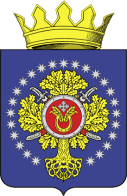 УРЮПИНСКИЙ МУНИЦИПАЛЬНЫЙ РАЙОНВОЛГОГРАДСКОЙ ОБЛАСТИУРЮПИНСКАЯ  РАЙОННАЯ  ДУМАР  Е  Ш  Е  Н  И  Е02 октября 2023  года	                 № 35/549 О признании полномочий депутата Урюпинской районной Думы от Краснянского сельского поселения Урюпинского муниципального района Волгоградской области Кабылина Ю.В.и прекращении полномочий депутата Урюпинской районной Думы Кабылина Ю.В.        На основании постановления территориальной избирательной комиссии по Урюпинскому району Волгоградской области от 15 сентября 2023 года                № 53/299 «О регистрации избранного главы Краснянского сельского поселения 10 сентября 2023 года», распоряжения администрации Краснянского сельского поселения Урюпинского муниципального района Волгоградской области от 19 сентября 2023 года № 26-Р/л  «О вступлении в должность главы Краснянского сельского поселения», распоряжения администрации Краснянского сельского поселения Урюпинского муниципального района Волгоградской области от 19 сентября 2023 года          № 25 Р/л «О прекращении полномочий главы Краснянского сельского поселения и руководства администрацией Краснянского сельского поселения», частей 2, 5 статьи 22 Устава Урюпинского муниципального района Волгоградской области Урюпинская районная Дума РЕШИЛА:        1. Признать полномочия депутата Урюпинской районной Думы Кабылина Юрия Викторовича со дня вступления в должность главы Краснянского сельского поселения -  с 19 сентября 2023 года.        2. Считать прекращенными полномочия депутата Урюпинской районной Думы Кабылина Юрия Викторовича, осуществлявшиеся в период с 24 сентября 2018 года по 18 сентября 2023 года включительно, со дня вступления в должность вновь избранного главы Краснянского сельского поселения.        3. Опубликовать настоящее решение в информационном бюллетене администрации Урюпинского муниципального района «Районные ведомости».              Председатель Урюпинской районной Думы                                                   Т.Е. Матыкина 